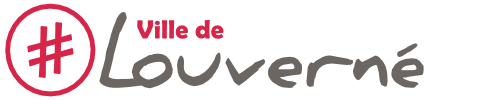 N° Dossier A.T.P.P.V. : 	Demande d’Accord Technique Préalable ouDe Permission de Voirie (A.T.P.P.V.)Seules les demandes reçues complètes au moins 21 jours (décompte hors jours fériés et week-ends) avant le 1er jour du chantier font l’objet d’une étude.  L’absence de réponse des services techniques dans le délai et à considérer comme un REFUS. Date de réception de la demande : ………../……….../…………. LE DEMANDEUR / MAITRE D’OUVRAGE Nom : ………………………………………………………………………………………………………………............................................................ Dénomination : …………………………………………………………………………………………………………………………………………………………. Adresse : …………………………………………………………………………………………………………….......................................................... 	Tél : ………………………………………………. 	@ : ……………………………………………………………………………………………………………… Référence du dossier :………………………………………………………………………………………………………………………………………………… ENTREPRISE(S) CHARGEE(S) DES TRAVAUX 	Nom(s) : 	Mission(s) : 	Contact(s) : Nom(s) et téléphone(s) 	………………………………………….. 	……………………………………………….. 	………………………………………………………………………..... 	………………………………………….. 	……………………………………………….. 	………………………………………………………………………..... 	………………………………………….. 	……………………………………………….. 	………………………………………………………………………..... 	………………………………………….. 	……………………………………………….. 	……………………………………………………………………………      Contact en cas d’urgence disponible 7j/7j et 24h/24h (Nom/Téléphone) :  ……………………………………………………………….………………………………………………………………………………………………........ LOCALISATION DES TRAVAUX Voie(s) (Ensemble des voies concernées par le projet) :…………………...…………………………………………………………………………. …………………………………………………………………………………………………………………………………………………………………………………… Commune :…………………………………………………………………………………………………………………………………………………………………. Complément d’adresse :…………………………………………………………………………………………….................................................. NATURE DES TRAVAUX ☐ Electricité  	☐Gaz 	 	☐Télécom 	Assainissement  	Adduction d’eau potable Pose de conduite  Branchement  Réparation Réseau Tranchée longitudinale 	 	Tranchée transversale  	 	Tranchée de faibles dimensions Autres :…………………………………………………………………………………………………………………………………………………………. DATE PREVISIONNELLE DES TRAVAUX : du ………/………/………. Au ………/………/………. OCCUPATION DU DOMAINE PUBLIC 		Accotement 	 	Trottoir	 	Chaussée 	 	Voie de bus Bande / Piste cyclable                 Stationnement 	  Espaces Verts 	  Autre type de cheminement : ……………………………………………………………………………………………………………….Demande à retourner à la mairie accueil.mairie@louverne.fr , par courrier ou à déposer en Mairie : 02 rue de L’abbé Angot 53950 Louverné. Tout dossier incomplet, mal renseigné et/ou reçu hors délai fera l’objet d’un refus. Date : ………/………/………………. Signature :   Page suivante, la liste des pièces obligatoires à joindre à la présente demande. 	 LISTE DES PIECES OBLIGATOIRES A JOINDRE A LA DEMANDE Un plan de situation, type plan de la ville, comportant le(s) nom(s) de(s) la voie(s) ainsi que le(s) numéro(s) d’adressage.        ☐Un plan d’exécution côté à une échelle convenable avec mise en évidence du projet (couleur, légende).        ☐Un mémoire explicatif décrivant : Les travaux,  La nature de l’occupation, Les conditions d’exploitation de l’ouvrage Le mode d’exécution prévu, La date d’exécution souhaitée, Les mesures envisagées sur le plan de l’exploitation de la route, La sécurité de la circulation. ☐Des documents permettant de juger de l’esthétisme des affleurements (nature et qualité des matériaux, couleur, aspect de surface, conditions d’implantations) ☐Le cas échéant, une note de calcul justifiant la résistance et la stabilité des ouvrages ou installations.        ☐La définition des mesures d’entretien ultérieur de l’ouvrage.  Attention : La présente formalité ne dispense pas l’exécutant de : - Souscrire une demande d’arrêté de circulation et de stationnement auprès du Maire. Cela, dans le cas où les travaux nécessitent la prise d’un arrêté de circulation. (Stationnement interdit, feux alternés, etc…). – Réaliser une demande de Déclaration de Travaux/Déclaration d’Intention de Commencement de Travaux via le site « Construire sans détruire ». 